Предмет: МАТЕМАТИЧЕСКОЕ МОДЕЛИРОВАНИЕ И МЕТОДЫ ОПТИМИЗАЦИИВариант 7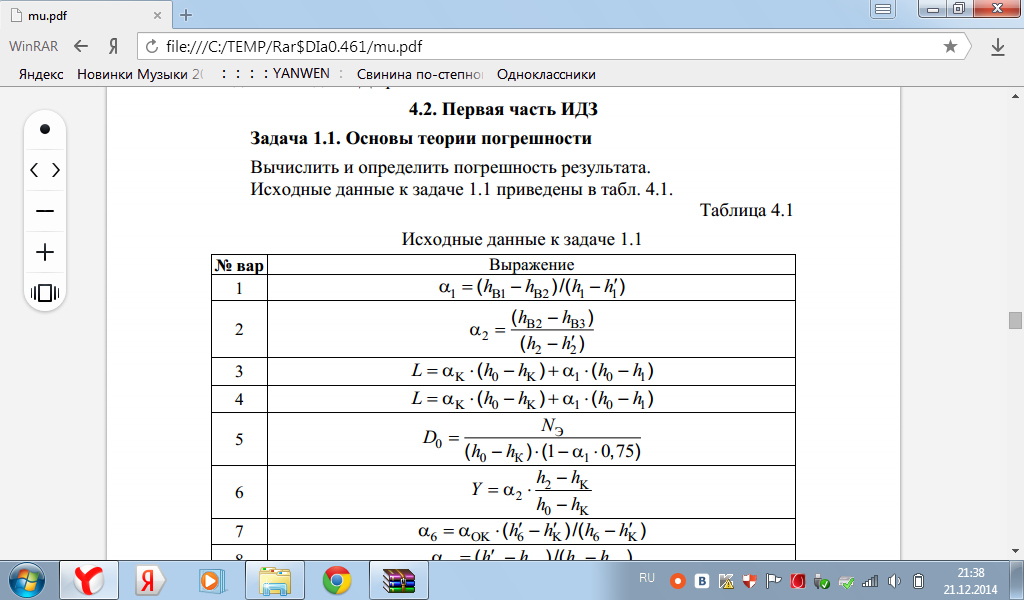 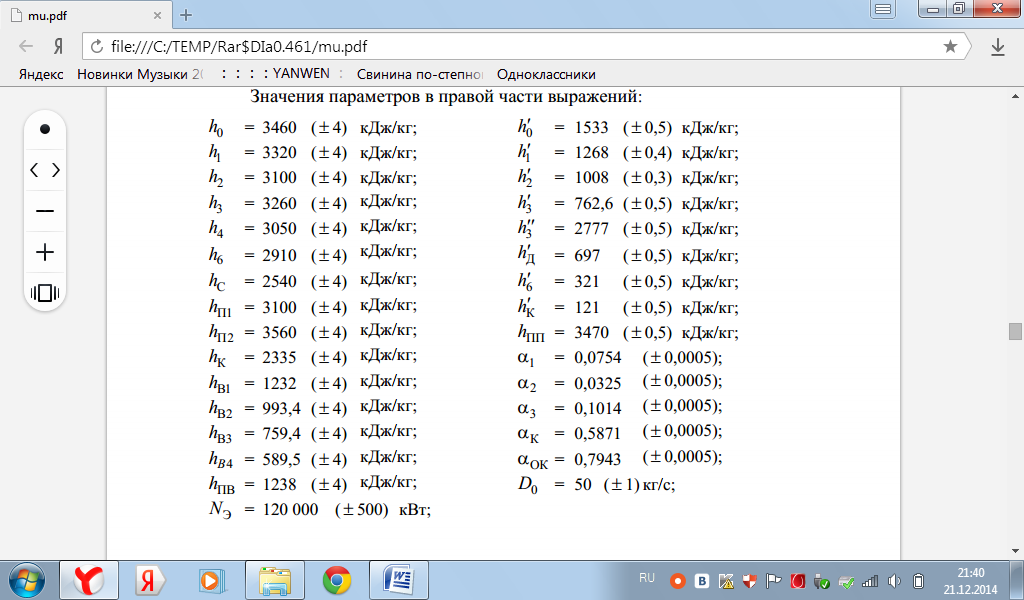 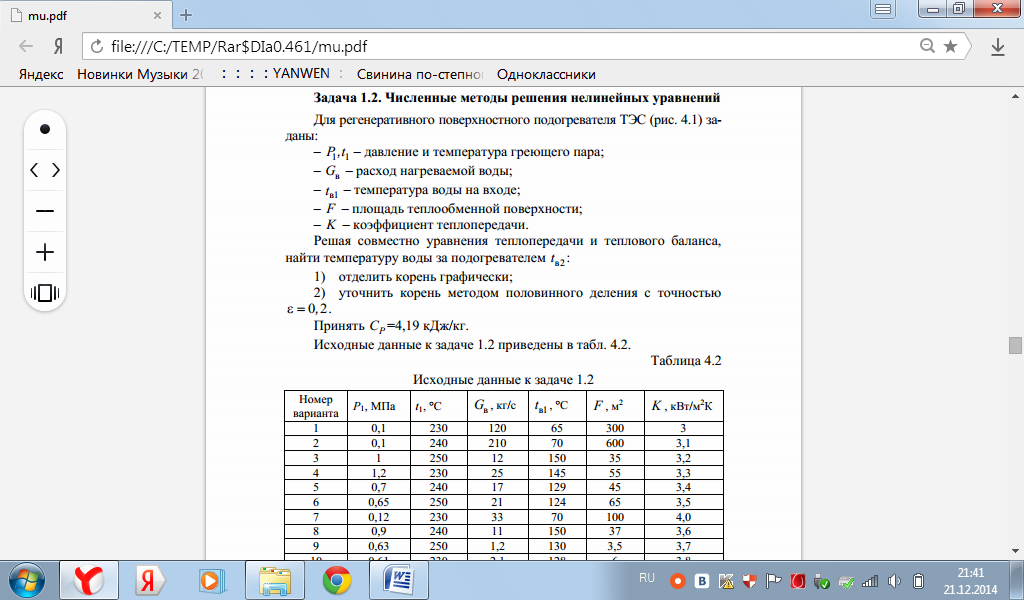 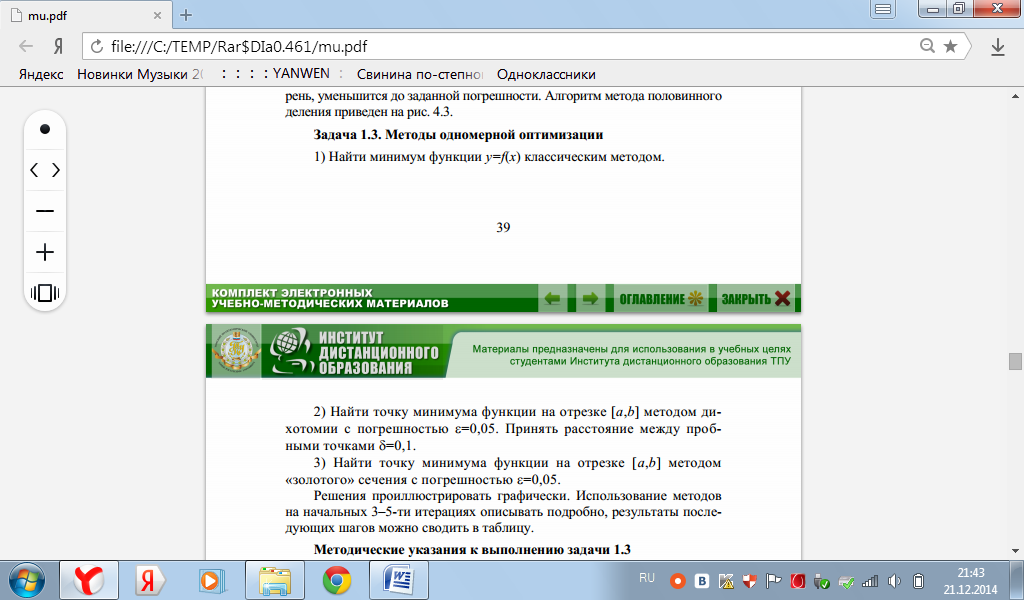 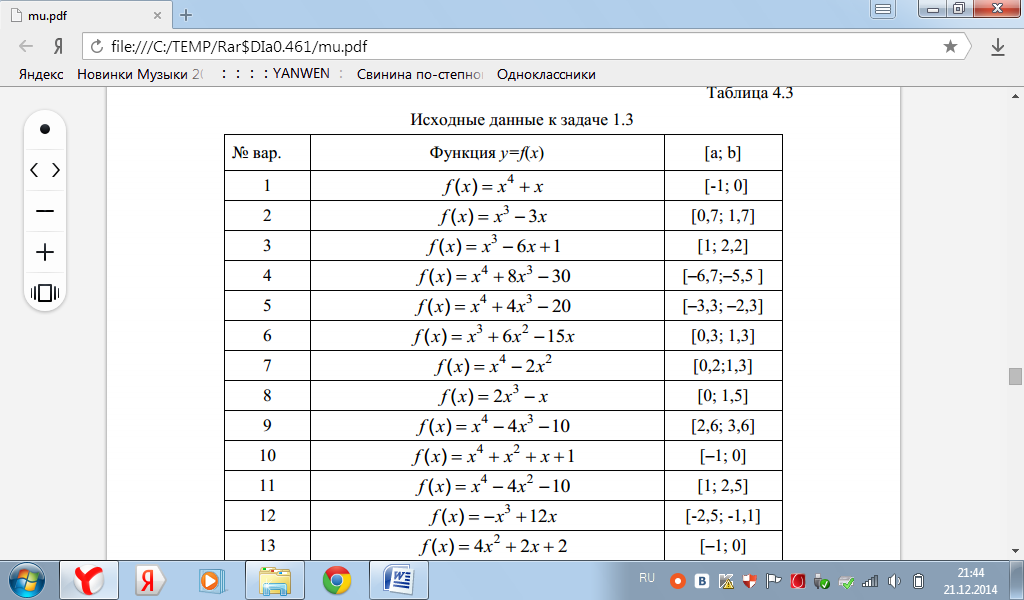 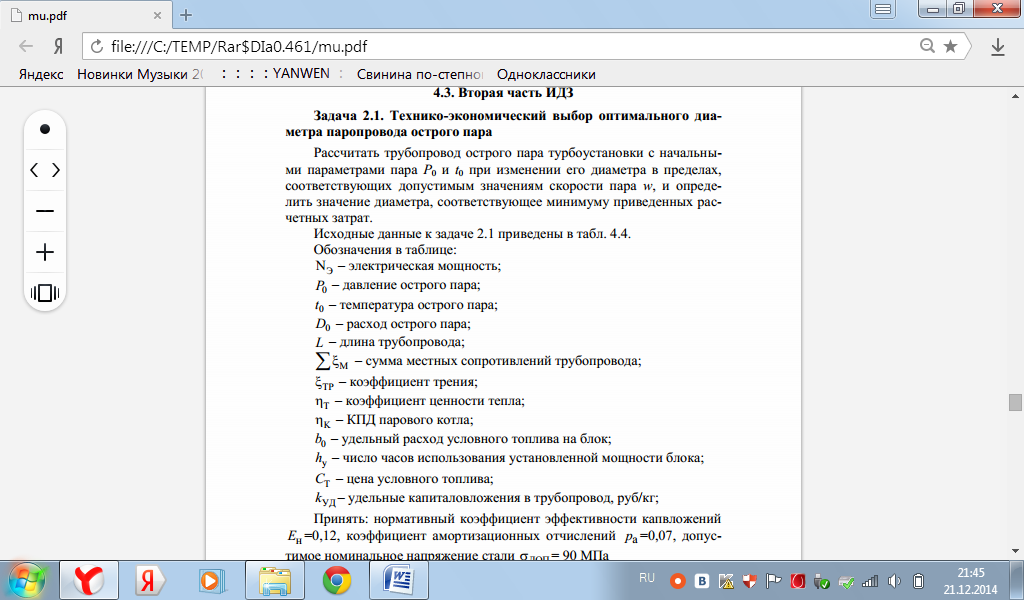 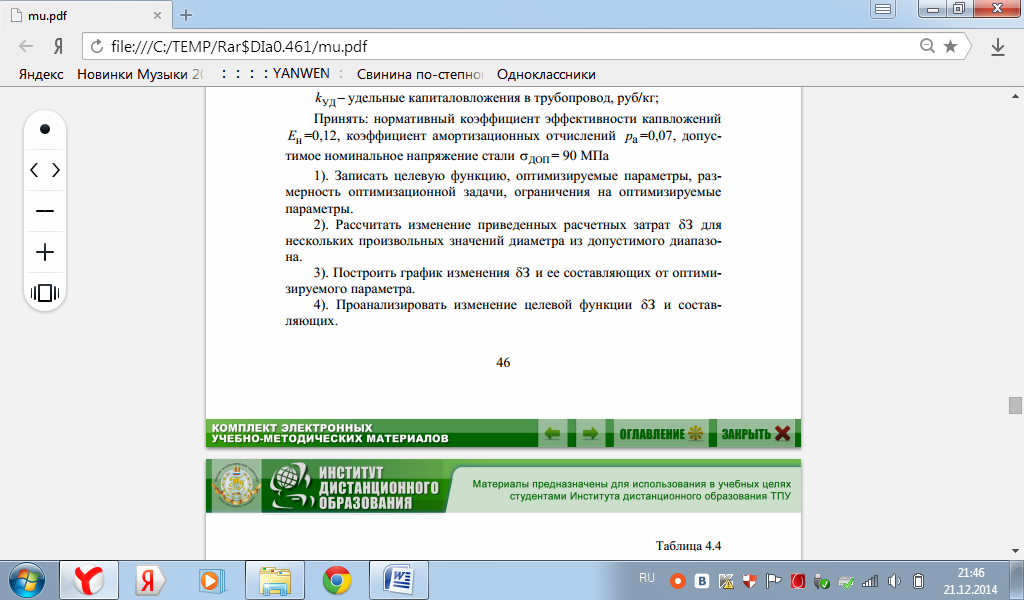 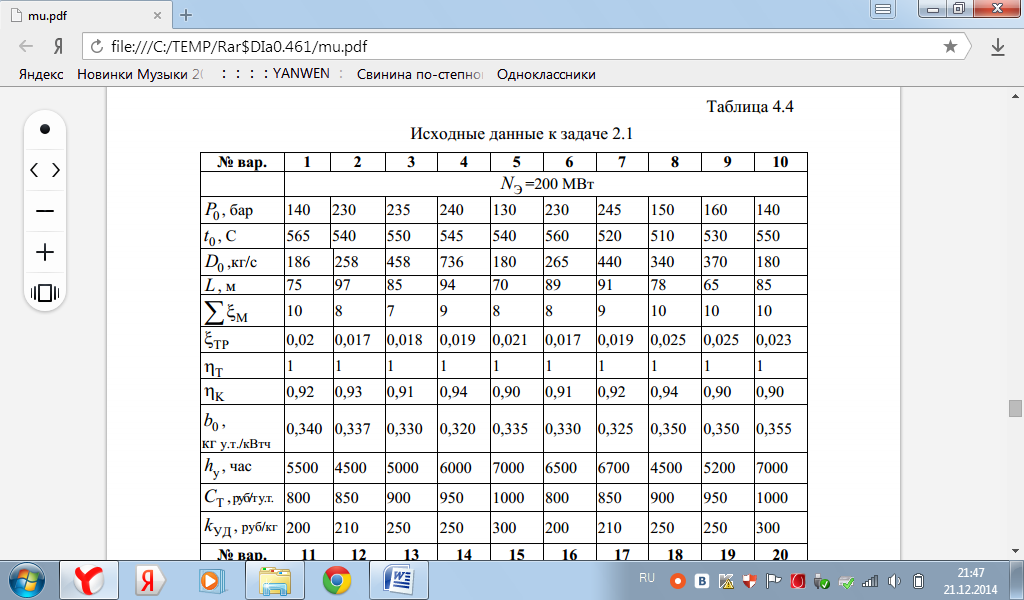 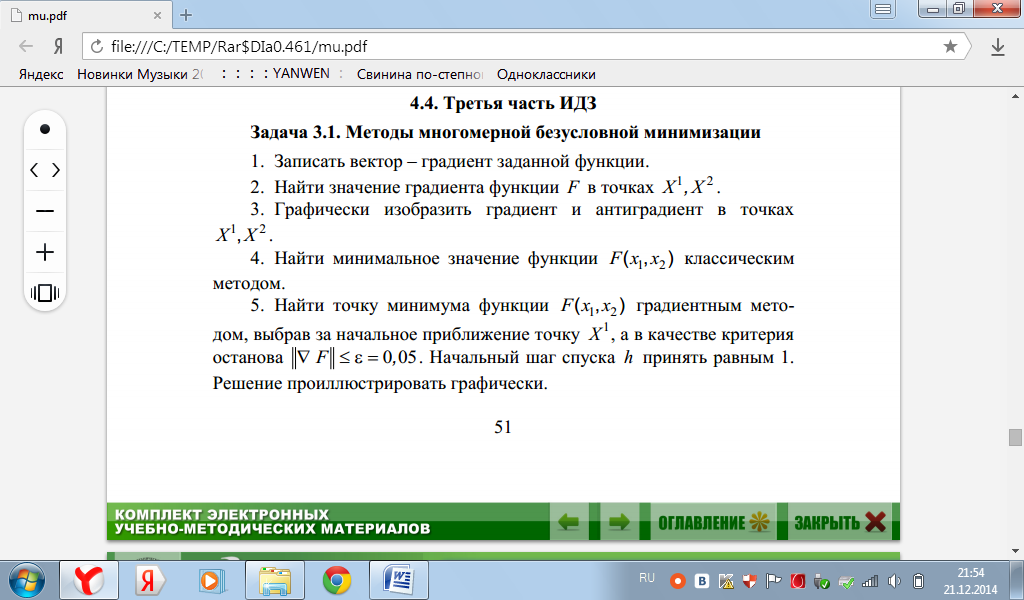 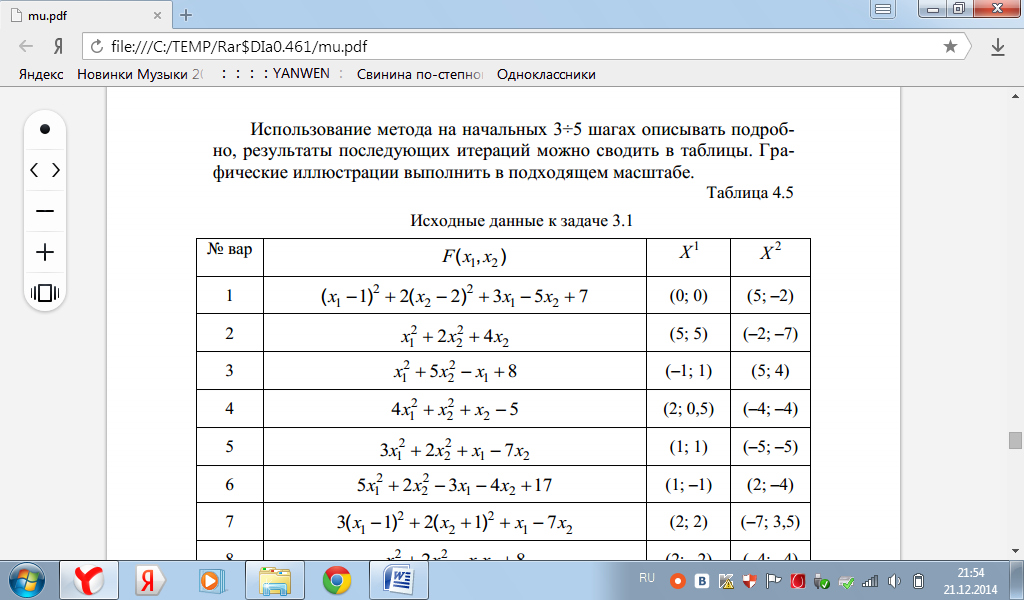 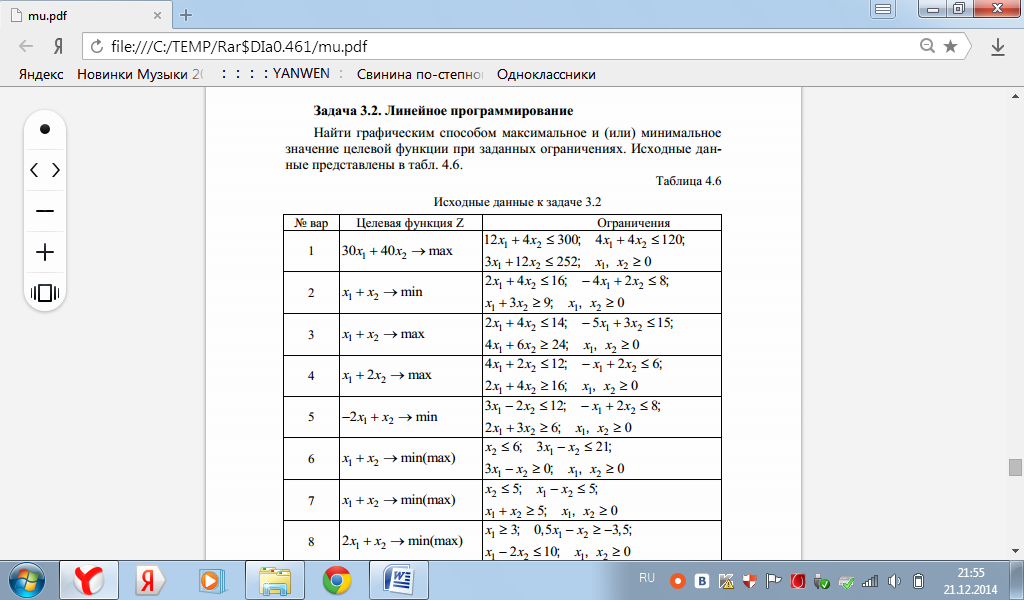 